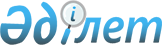 Қосшы қаласының жер салығының мөлшерлемелерін түзету және жерлерін аймақтарға бөлу жобасын (схемасын) бекіту туралыАқмола облысы Қосшы қаласы мәслихатының 2022 жылғы 23 қарашадағы № 117/23-7 шешімі. Қазақстан Республикасының Әділет министрлігінде 2022 жылғы 29 қарашада № 30815 болып тіркелді
      Қазақстан Республикасының Жер кодексінің 8 бабына, "Салық және бюджетке төленетін басқа да міндетті төлемдер туралы (Салық кодексі)" Қазақстан Республикасы Кодексінің 510, 531-баптарына сәйкес, Қосшы қаласының мәслихаты ШЕШТІ:
      1. Қосшы қаласының жерлерін аймақтарға бөлу жобасы (схемасы) осы шешімнің 1 қосымшасына сәйкес бекітілсін.
      2. Қосшы қаласының жер салығының мөлшерлемелері осы шешімнің 2-қосымшасына сәйкес арттырылсын (азайтылсын).
      3. Осы шешім оның алғашқы ресми жарияланған күнінен кейін күнтізбелік он күн өткен соң қолданысқа енгізілетін осы шешімнің 1-тармағын қоспағанда, 2023 жылғы 1 қаңтардан бастап қолданысқа енгізіледі. Қосшы қаласының жерлерін аймақтарға бөлу жобасы (схемасы)
      о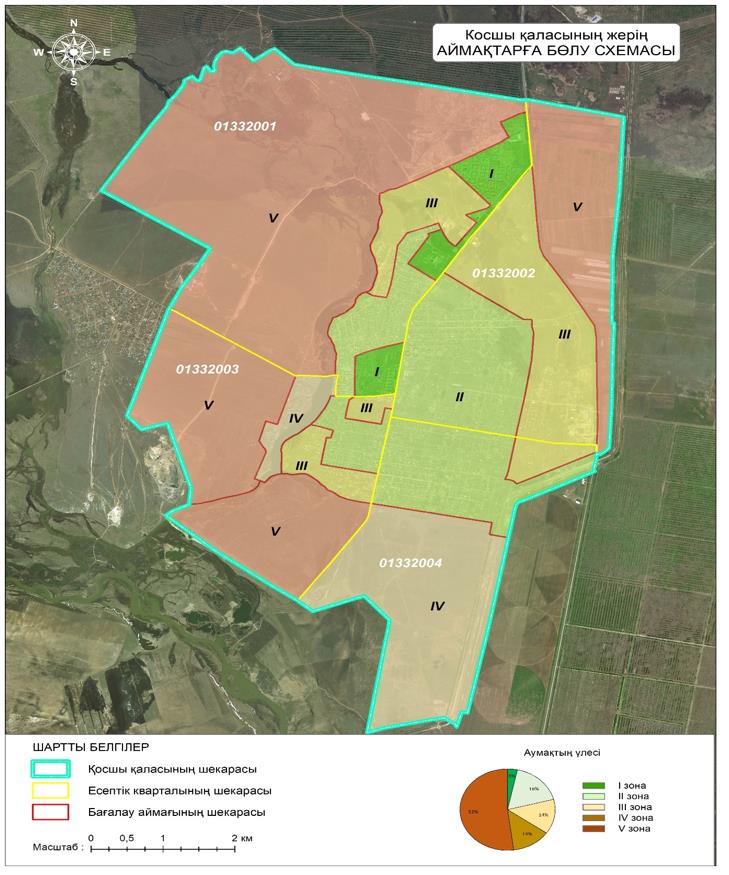  Қосшы қаласының жерлерін аймақтарға бөлу жобасы (схемасы) негізінде жер салығының мөлшерлемелерінің арттыруы (азайтуы)
					© 2012. Қазақстан Республикасы Әділет министрлігінің «Қазақстан Республикасының Заңнама және құқықтық ақпарат институты» ШЖҚ РМК
				
      Қосшы қаласымәслихатының хатшысы

Б.Ибраев
2022 жылғы 23 қарашадағы
№ 117/23-7 Шешімге
1-қосымша2022 жылғы 23 қарашадағы
№ 117/23-7 шешімге
2-қосымша
Аймақ нөмерлері
Жер салығының мөлшерлемелерінің арттыруы (азайтуы)
I
+ 50 %
II
+ 35 %
III
+ 10 %
IV
- 25 %
V
- 50%